* niepotrzebne skreślić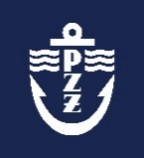 POLSKI ZWIĄZEK ŻEGLARSKIWNIOSEK O NADANIE GODNOŚCICZŁONKA HONOROWEGO PZŻDANE KANDYDATA:DANE KANDYDATA:DANE KANDYDATA:DANE KANDYDATA:DANE KANDYDATA:DANE KANDYDATA:DANE KANDYDATA:DANE KANDYDATA:DANE KANDYDATA:DANE KANDYDATA:DANE KANDYDATA:DANE KANDYDATA:Nazwisko:Nazwisko:Nazwisko:Imiona:Imiona:Imiona:Data i miejsce urodzenia:Data i miejsce urodzenia:Data i miejsce urodzenia:Data i miejsce urodzenia:Data i miejsce urodzenia:PESEL:PESEL:Miejsce zamieszkania:Miejsce zamieszkania:Miejsce zamieszkania:Miejsce zamieszkania:kod pocztowy, miejscowość, ulica, nr domu, nr mieszkaniakod pocztowy, miejscowość, ulica, nr domu, nr mieszkaniakod pocztowy, miejscowość, ulica, nr domu, nr mieszkaniakod pocztowy, miejscowość, ulica, nr domu, nr mieszkaniakod pocztowy, miejscowość, ulica, nr domu, nr mieszkaniakod pocztowy, miejscowość, ulica, nr domu, nr mieszkaniakod pocztowy, miejscowość, ulica, nr domu, nr mieszkaniakod pocztowy, miejscowość, ulica, nr domu, nr mieszkaniakod pocztowy, miejscowość, ulica, nr domu, nr mieszkaniaPrzynależność organizacyjna:Przynależność organizacyjna:Przynależność organizacyjna:Przynależność organizacyjna:Przynależność organizacyjna:Przynależność organizacyjna:Przynależność organizacyjna:Przynależność organizacyjna:Posiadany stopień żeglarski:Posiadany stopień żeglarski:Posiadany stopień żeglarski:Posiadany stopień żeglarski:Posiadany stopień żeglarski:Posiadany stopień żeglarski:Posiadany stopień żeglarski:nazwa stopnia, nr patentu, data uzyskanianazwa stopnia, nr patentu, data uzyskanianazwa stopnia, nr patentu, data uzyskanianazwa stopnia, nr patentu, data uzyskanianazwa stopnia, nr patentu, data uzyskanianazwa stopnia, nr patentu, data uzyskaniaInne uprawnienia żeglarskie: Inne uprawnienia żeglarskie: Inne uprawnienia żeglarskie: Inne uprawnienia żeglarskie: Inne uprawnienia żeglarskie: Inne uprawnienia żeglarskie: Inne uprawnienia żeglarskie: Inne uprawnienia żeglarskie: Inne uprawnienia żeglarskie: Inne uprawnienia żeglarskie: Inne uprawnienia żeglarskie: Inne uprawnienia żeglarskie: Inne uprawnienia żeglarskie: Posiadane odznaczenia i odznaki (nazwa odznaczenia/odznaki, data nadania):Posiadane odznaczenia i odznaki (nazwa odznaczenia/odznaki, data nadania):Posiadane odznaczenia i odznaki (nazwa odznaczenia/odznaki, data nadania):Posiadane odznaczenia i odznaki (nazwa odznaczenia/odznaki, data nadania):Posiadane odznaczenia i odznaki (nazwa odznaczenia/odznaki, data nadania):Posiadane odznaczenia i odznaki (nazwa odznaczenia/odznaki, data nadania):Posiadane odznaczenia i odznaki (nazwa odznaczenia/odznaki, data nadania):Posiadane odznaczenia i odznaki (nazwa odznaczenia/odznaki, data nadania):Posiadane odznaczenia i odznaki (nazwa odznaczenia/odznaki, data nadania):Posiadane odznaczenia i odznaki (nazwa odznaczenia/odznaki, data nadania):Posiadane odznaczenia i odznaki (nazwa odznaczenia/odznaki, data nadania):Posiadane odznaczenia i odznaki (nazwa odznaczenia/odznaki, data nadania):Posiadane odznaczenia i odznaki (nazwa odznaczenia/odznaki, data nadania):UZASADNIENIE WNIOSKU:UZASADNIENIE WNIOSKU:UZASADNIENIE WNIOSKU:UZASADNIENIE WNIOSKU:UZASADNIENIE WNIOSKU:UZASADNIENIE WNIOSKU:UZASADNIENIE WNIOSKU:UZASADNIENIE WNIOSKU:UZASADNIENIE WNIOSKU:UZASADNIENIE WNIOSKU:UZASADNIENIE WNIOSKU:UZASADNIENIE WNIOSKU:UZASADNIENIE WNIOSKU:(podać zasługi uzasadniające przyznanie godności)(podać zasługi uzasadniające przyznanie godności)(podać zasługi uzasadniające przyznanie godności)(podać zasługi uzasadniające przyznanie godności)(podać zasługi uzasadniające przyznanie godności)(podać zasługi uzasadniające przyznanie godności)(podać zasługi uzasadniające przyznanie godności)(podać zasługi uzasadniające przyznanie godności)(podać zasługi uzasadniające przyznanie godności)(podać zasługi uzasadniające przyznanie godności)(podać zasługi uzasadniające przyznanie godności)(podać zasługi uzasadniające przyznanie godności)(podać zasługi uzasadniające przyznanie godności)WNIOSKODAWCAWNIOSKODAWCAWNIOSKODAWCAWNIOSKODAWCAWNIOSKODAWCAWNIOSKODAWCAWNIOSKODAWCAWNIOSKODAWCAWNIOSKODAWCAWNIOSKODAWCAWNIOSKODAWCAWNIOSKODAWCAWNIOSKODAWCAmiejscowość, datamiejscowość, datamiejscowość, datamiejscowość, datamiejscowość, datamiejscowość, datapieczęćpodpis/y osoby/osób upoważnionych do reprezentowania wnioskodawcypodpis/y osoby/osób upoważnionych do reprezentowania wnioskodawcyOPINIA WŁAŚCIWEGO OZŻ:OPINIA WŁAŚCIWEGO OZŻ:OPINIA WŁAŚCIWEGO OZŻ:OPINIA WŁAŚCIWEGO OZŻ:OPINIA WŁAŚCIWEGO OZŻ:OPINIA WŁAŚCIWEGO OZŻ:OPINIA WŁAŚCIWEGO OZŻ:OPINIA WŁAŚCIWEGO OZŻ:OPINIA WŁAŚCIWEGO OZŻ:OPINIA WŁAŚCIWEGO OZŻ:OPINIA WŁAŚCIWEGO OZŻ:OPINIA WŁAŚCIWEGO OZŻ:OPINIA WŁAŚCIWEGO OZŻ:Adnotacje URZĘDOWEAdnotacje URZĘDOWEAdnotacje URZĘDOWEAdnotacje URZĘDOWEAdnotacje URZĘDOWEWeryfikacja wniosku i warunków przez komisję właściwą ds. odznaczeńPOZYTYWNA/NEGATYWNA*Weryfikacja wniosku i warunków przez komisję właściwą ds. odznaczeńPOZYTYWNA/NEGATYWNA*Weryfikacja wniosku i warunków przez komisję właściwą ds. odznaczeńPOZYTYWNA/NEGATYWNA*data i podpisGodność Członka Honorowego Polskiego Związku Żeglarskiegonadano dn.nr legitymacjidata i nr uchwały Sejmiku PZŻUWAGI:UWAGI:UWAGI:UWAGI:UWAGI: